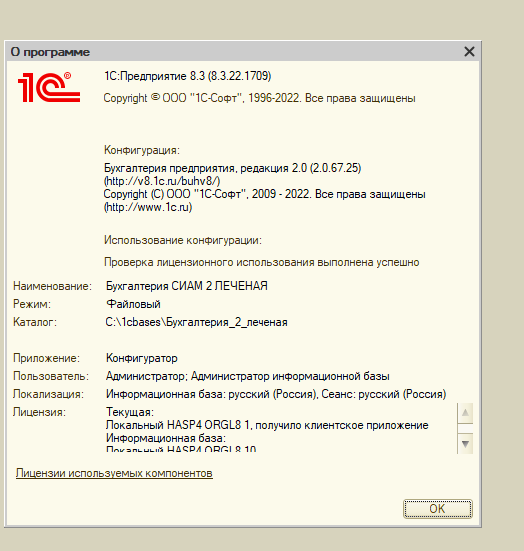 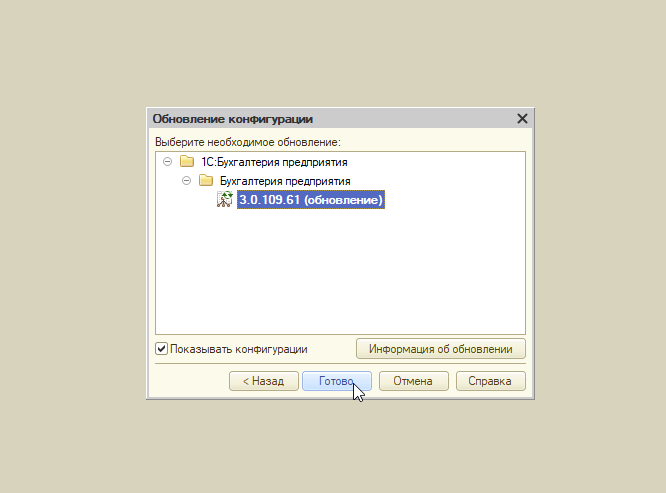 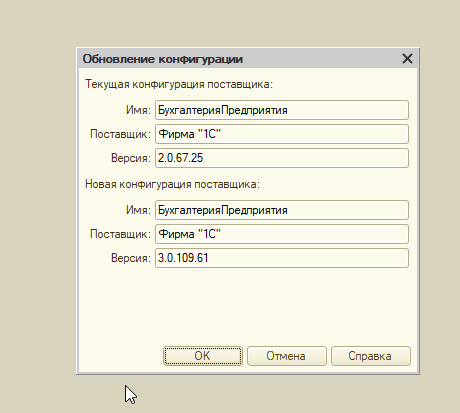 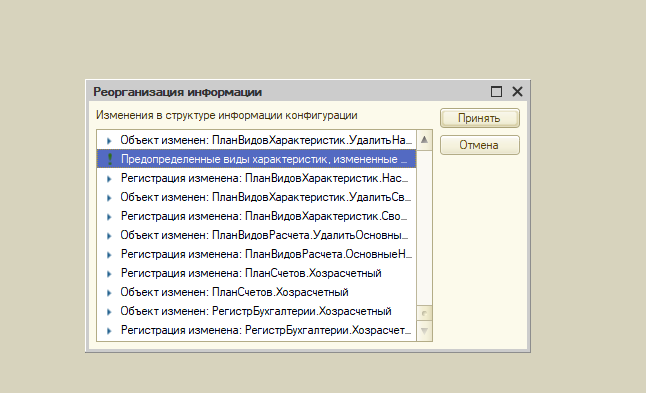 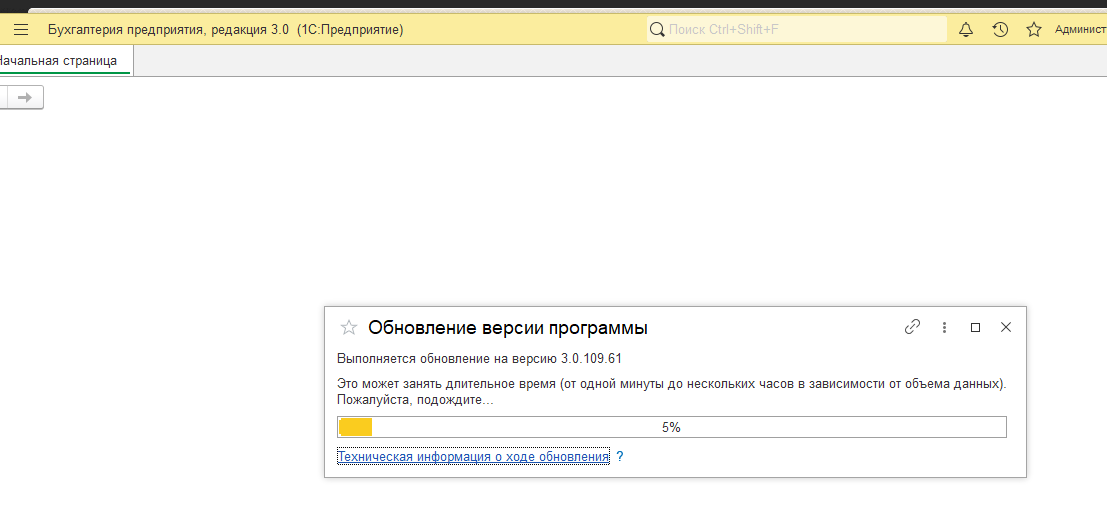 Предопределенные виды характеристик, измененные пользователем, содержат тип, не соответствующий типу значений плана видов характеристик: УдалитьНастройкиПользователейПредопределенные виды характеристик, измененные пользователем, содержат тип, не соответствующий типу значений плана видов характеристик: УдалитьНазначенияСвойствКатегорийОбъектовПредопределенные виды характеристик, измененные пользователем, содержат тип, не соответствующий типу значений плана видов характеристик: ВидыСубконтоХозрасчетные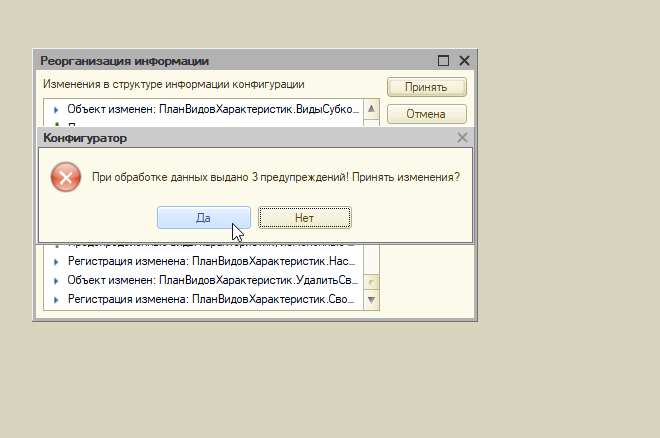 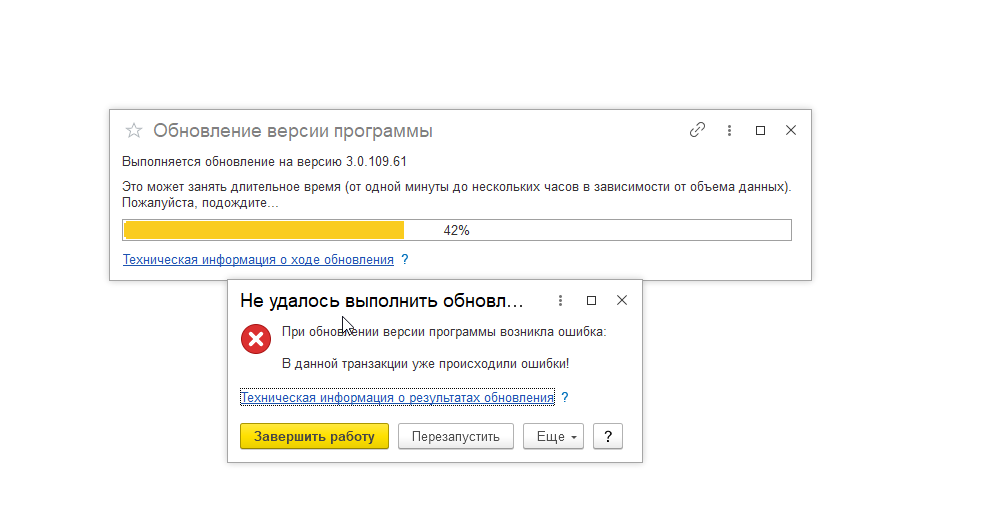 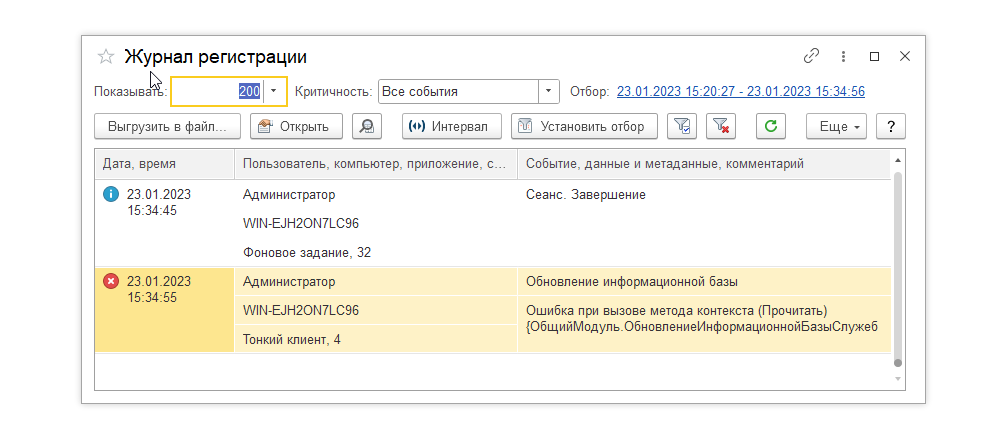 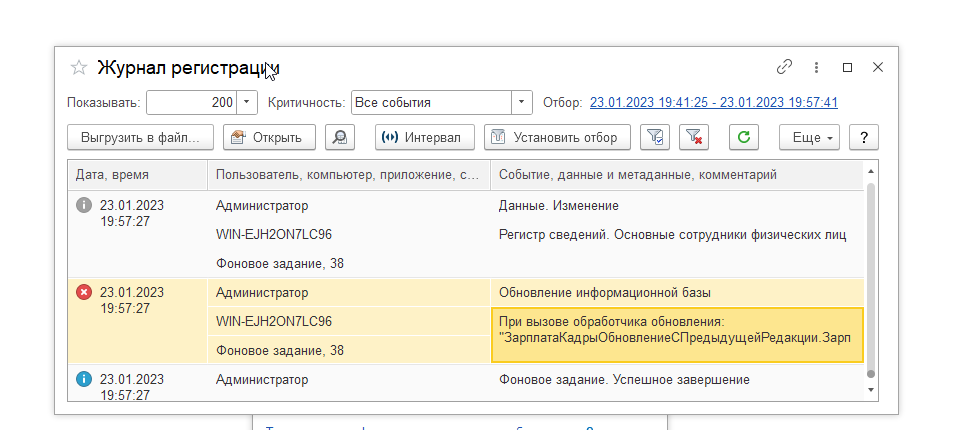 При вызове обработчика обновления:"ЗарплатаКадрыОбновлениеСПредыдущейРедакции.ЗарплатаКадрыОбновлениеС20()"произошла ошибка:"Ошибка при вызове метода контекста (Записать){ОбщийМодуль.ЗарплатаКадрыОбновлениеСПредыдущейРедакции.Модуль(9269)}:ДокументПереноса.Движения.ВидыЗанятостиСотрудников.Записать();{ОбщийМодуль.ЗарплатаКадрыОбновлениеСПредыдущейРедакции.Модуль(9242)}:ЗарегистрироватьВидЗанятостиСотрудника(ДанныеВыгружаемогоДокумента, СоответствиеКонвертированныхОбъектов, НовыйРегистратор);{ОбщийМодуль.ЗарплатаКадрыОбновлениеСПредыдущейРедакции.Модуль(8496)}:КонверитроватьДанныеОВидеЗанятостиСотрудникаДокумента(ДанныеВыгружаемогоДокумента, СоответствиеКонвертированныхОбъектов, НовыйРегистратор);{ОбщийМодуль.ЗарплатаКадрыОбновлениеСПредыдущейРедакции.Модуль(8412)}:КонвертироватьДвиженияПриемаНаРаботу(ДанныеВыгружаемогоДокумента, СоответствиеКонвертированныхОбъектов, КонвертированныйДокумент.ПолучитьОбъект());{ОбщийМодуль.ЗарплатаКадрыОбновлениеСПредыдущейРедакции.Модуль(43)}:КонвертироватьДокументыПриемНаРаботу(СписокДокументовПриемНаРаботу(), СоответствиеКонвертированныхОбъектов);{(1)}:ЗарплатаКадрыОбновлениеСПредыдущейРедакции.ЗарплатаКадрыОбновлениеС20(){ОбщийМодуль.ОбщегоНазначения.Модуль(5263)}:Выполнить ИмяМетода + "(" + ПараметрыСтрока + ")";{ОбщийМодуль.ОбновлениеИнформационнойБазыСлужебный.Модуль(6486)}:ОбщегоНазначения.ВыполнитьМетодКонфигурации(Обработчик.Процедура, ПараметрыОбработчика);{ОбщийМодуль.ОбновлениеИнформационнойБазыСлужебный.Модуль(1333)}:ВыполнитьОбработчикОбновления(Обработчик, ПараметрыОбработчика, ДополнительныеПараметры);{ОбщийМодуль.ОбновлениеИнформационнойБазыСлужебный.Модуль(2102)}:ИтерацияОбновления.ВыполненныеОбработчики = ВыполнитьИтерациюОбновления(ИтерацияОбновления, Параметры);{ОбщийМодуль.ОбновлениеИнформационнойБазыСлужебный.Модуль(93)}:ВыполнитьДействияПриОбновленииИнформационнойБазы(ПараметрыОбновления, ДополнительныеПараметры);{ОбщийМодуль.ОбновлениеИнформационнойБазыСлужебный.Модуль(2407)}:Результат = ВыполнитьОбновлениеИнформационнойБазы(ПараметрыОбновления);{(1)}:ОбновлениеИнформационнойБазыСлужебный.ВыполнитьОбновлениеИнформационнойБазыВФоне(Параметры[0],Параметры[1]){ОбщийМодуль.ОбщегоНазначения.Модуль(5263)}:Выполнить ИмяМетода + "(" + ПараметрыСтрока + ")";{ОбщийМодуль.ДлительныеОперации.Модуль(1124)}:ОбщегоНазначения.ВыполнитьМетодКонфигурации(ИмяПроцедуры, ПараметрыВызова);{ОбщийМодуль.ДлительныеОперации.Модуль(1114)}:ВызватьПроцедуру(ВсеПараметры.ИмяПроцедуры, ВсеПараметры.ПараметрыПроцедуры);по причине:Ошибка при выполнении обработчика - 'ПриЗаписи'по причине:Ошибка при вызове метода контекста (Записать)по причине:Не удалось записать: "Основные сотрудники физических лиц"!".И ПРИ ЗАПУСКЕ 1С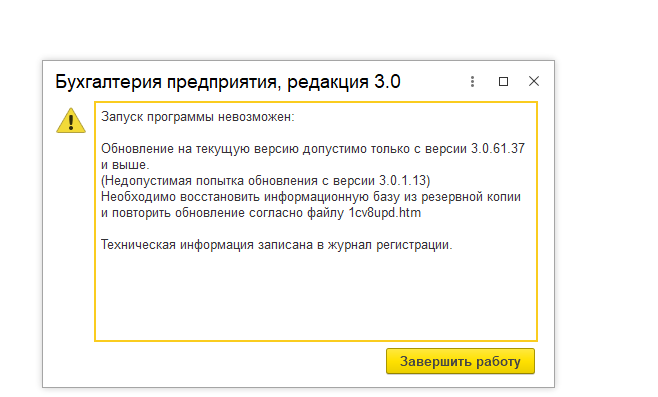 